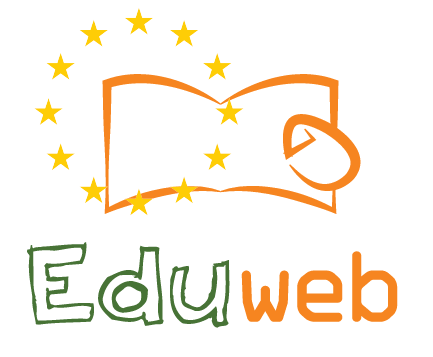 Τεχνικά ζητήματα - ασφάλεια στο διαδίκτυο1.Εισαγωγικό
https://youtu.be/1MVcHg8OGSk